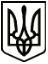 МЕНСЬКА МІСЬКА РАДАРОЗПОРЯДЖЕННЯ  24 грудня  2021 року	м. Мена	№ 480Про оголошення Подяки Менської міської ради Відповідно до Положення про Почесні відзнаки Менської міської ради, затвердженого рішенням 14 сесії Менської міської ради 8 скликання від 25 листопада 2021 року «Про Почесні відзнаки Менської міської ради», Програми вшанування, нагородження громадян Почесною грамотою Менської міської ради на 2020 - 2022 роки, затвердженої рішенням 36 сесії Менської міської ради 7 скликання від 26 грудня 2019 року № 679 «Про затвердження програми вшанування громадян Почесною грамотою Менської міської ради на 2020-2022 роки» зі змінами, керуючись п. 20 ч. 4 ст. 42 Закону України «Про місцеве самоврядування в Україні», враховуючи подання завідувача сектору фізичної культури та спорту міської ради О.П.Карпенка:Оголосити Подяку Менської міської ради за високу професійну майстерність,  вагомий особистий внесок у розвиток та популяризацію шахової гри серед мешканців Менської міської територіальної громади, наполегливість у досягненні мети та перемогу у шаховому сеансі одночасної гри над майстром ФІДЕ Такаші Івомото  ДОРОШЕНКУ Юрію Олексійовичу.Міський голова							Геннадій ПРИМАКОВ